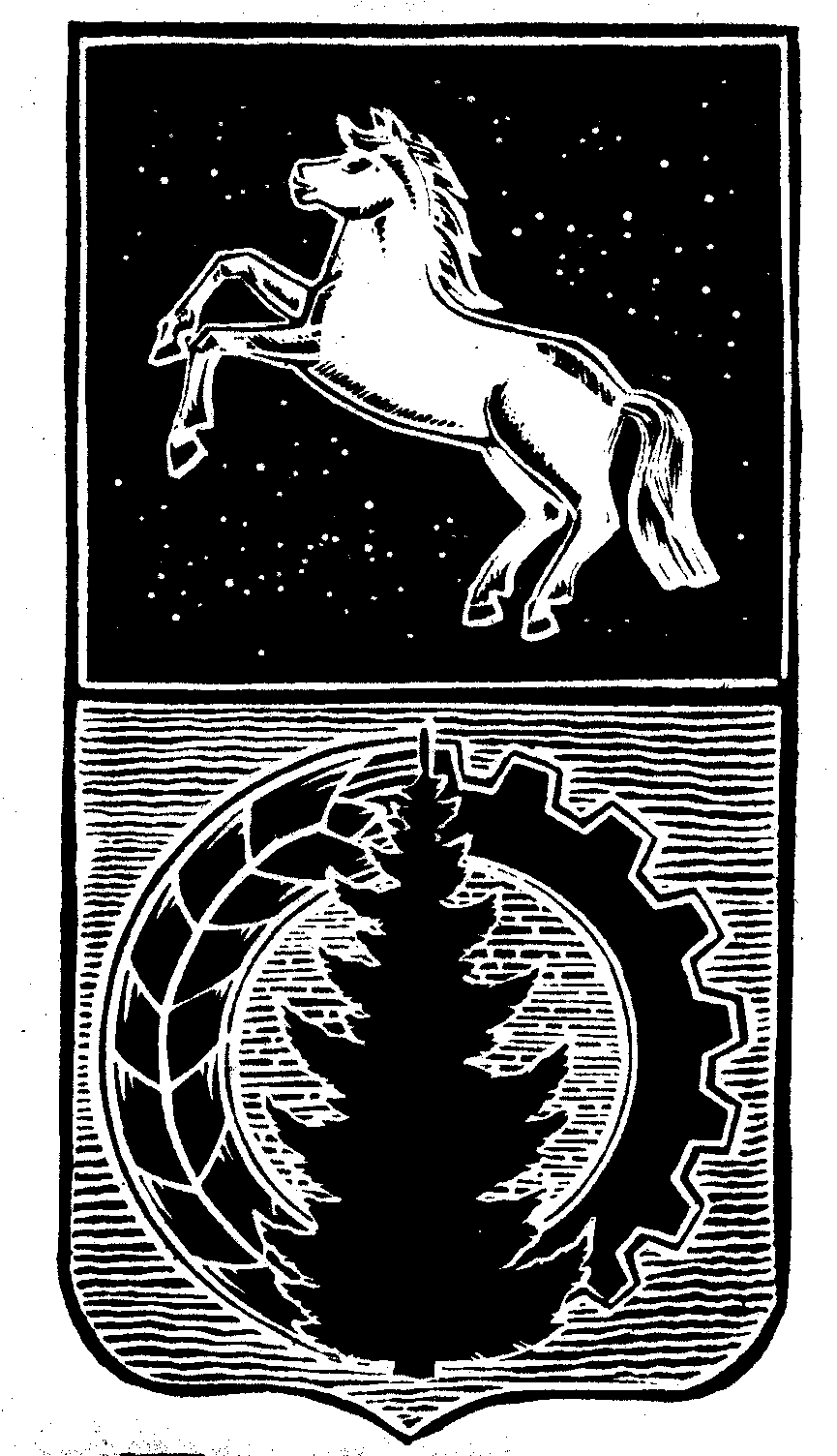 КОНТРОЛЬНО-СЧЁТНЫЙ  ОРГАНЗАКЛЮЧЕНИЕна проект постановления администрации Асиновского района  «О внесении изменений в постановление администрации Асиновского района от 06.11.2015 № 1709 «Об утверждении муниципальной программы «Развитие коммунальной инфраструктуры в Асиновском районе»г. Асино									       18.03.2020 годаКонтрольно-счетным органом Думы Асиновского района  в соответствии со ст. 10 решения Думы Асиновского района от 16.12.2011г № 104 «Об утверждении Положения «О Контрольно-счетном органе Думы Асиновского района» рассмотрен представленный проект постановления администрации Асиновского района «О внесении изменений в постановление администрации Асиновского района от 06.11.2015 № 1709 «Об утверждении муниципальной программы «Развитие коммунальной инфраструктуры в Асиновском районе».Экспертиза проекта постановления администрации Асиновского района «О внесении изменений в постановление администрации Асиновского района от 06.11.2015 № 1709 «Об утверждении муниципальной программы «Развитие коммунальной инфраструктуры в Асиновском районе» проведена с 6 марта 2020 года по 18 марта 2020 года в соответствии со статьёй 157 Бюджетного Кодекса, статьей 9 Федерального закона от 07.02.2011 № 6-ФЗ «Об общих принципах организации и деятельности контрольно – счетных органов субъектов РФ и муниципальных образований», пунктом 7 части 1 статьи 4 Положения о Контрольно-счетном органе муниципального образования «Асиновский район», утвержденного решением Думы Асиновского района от 16.12.2011 № 104, в целях определения соответствия муниципального правового акта бюджетному законодательству и на основании пункта 12.1 плана контрольных и экспертно-аналитических мероприятий Контрольно-счетного органа Думы Асиновского района на 2019 год, утвержденного распоряжением председателя Контрольно-счетного органа Думы Асиновского района от 27.12.2019 № 75, распоряжения председателя Контрольно-счетного органа  на проведение контрольного мероприятия от 16.12.2019 № 68.Должностные лица, осуществлявшие экспертизу:Аудитор Контрольно-счётного органа Думы Асиновского района Белых Т. В.Согласно представленного проекта Постановления, внесены следующие изменения в муниципальную программу «Развитие коммунальной инфраструктуры в Асиновском районе» (далее – МП):В Паспорте МП, в разделах «Объемы и источники финансирования МП (с детализацией по годам реализации, тыс. рублей)» изменен общий объем финансовых средств, а именно увеличен на 36 525,3 тыс. рублей (с 149 709,1 тыс. рублей до 185 234,4 тыс. рублей, в том числе:- на 2016 год объем финансовых средств без изменений 27 643,4 тыс. рублей, из них за счет средств федерального бюджета 0,00 тыс. рублей, за счет средств областного бюджета 5 061,3 тыс. рублей, за счет средств местного бюджета 22 582,1 тыс. рублей, за счет средств внебюджетных источников 0,0 тыс. рублей;- на 2017 год объем финансовых средств без изменений 49 175,8 тыс. рублей, из них за счет средств федерального бюджета без изменений 0,0 тыс. рублей, за счет средств областного бюджета 5 478,5 тыс. рублей, за счет средств местного бюджета 43 697,3 тыс. рублей, за счет средств внебюджетных источников без изменений 0,0 тыс. руб.;- на 2018 год объем финансовых средств без изменений  48 860,40 тыс. рублей, из них за счет средств федерального бюджета без изменений 0,0 тыс. рублей, за счет средств областного бюджета 2 472,50 тыс. рублей, за счет средств местного бюджета 46 387,90 тыс. рублей, за счет средств внебюджетных источников 0,0 тыс. рублей;- на 2019 год объем финансовых средств увеличился с 22 029,5 тыс. рублей до 35 083,3 тыс. рублей, из них за счет средств федерального бюджета без изменений 0,0 тыс. рублей, за счет средств областного бюджета увеличился с 0,0 тыс. рублей до 1 522,7 тыс. рублей, за счет средств местного бюджета увеличился с 22 029,5 тыс. рублей до 33 560,6 тыс. рублей, за счет средств внебюджетных источников 0,0 тыс. рублей;- на 2020 год объем финансовых средств увеличился с 1 000,0 тыс. рублей до 24 471,5 тыс. рублей, из них за счет средств федерального бюджета без изменений 0,0 тыс. рублей, за счет средств областного бюджета без изменений 0,00 тыс. рублей, за счет средств местного бюджета увеличился с 1 000,0 тыс. рублей до 24 471,5 тыс. рублей, за счет средств внебюджетных источников 0,0 тыс. рублей;- на 2021 год объем финансовых средств снизился с 1 000,0 тыс. рублей до 0,0 тыс. рублей, из них за счет средств федерального бюджета без изменений 0,0 тыс. рублей, за счет средств областного бюджета без изменений 0,0 тыс. рублей, за счет средств местного бюджета снизился с 1 000,0 тыс. рублей до 0,0 тыс. рублей, за счет средств внебюджетных источников 0,0 тыс. рублей;Таблицы «Перечень основных мероприятий и ресурсное обеспечение реализации подпрограммы 1», «Перечень основных мероприятий и ресурсное обеспечение реализации подпрограммы 2», приложения «Ресурсное обеспечение муниципальной программы», «Ресурсное обеспечение муниципальной программы за счет средств бюджета МО «Асиновский район» по главным распорядителям средств бюджета МО «Асиновский район», изложены в новой редакции, с учетом изменения объема финансирования муниципальной программы.По итогам рассмотрения проекта постановления администрации Асиновского района «О внесении изменений в постановление администрации Асиновского района от 06.11.2015 № 1709 «Об утверждении муниципальной программы «Развитие коммунальной инфраструктуры в Асиновском районе» Контрольно-счетный орган Думы Асиновского района сообщает:В нарушение пункта 4 Порядка принятия решений о разработке муниципальных программ Асиновского района, их формирования и реализации, утвержденного постановлением администрации Асиновского района от 03.12.2019 № 1845 (далее – Порядок), в проекте не установлен прогнозный период сроком на два года;В нарушение пп 3 пункта 31 Порядка, в данную муниципальную программу не были внесены изменения в декабре 2019 года;В нарушение пункта 3 Порядка, в Подпрограмме 1 и Подпрограмме 2 Муниципальной программы отсутствует условия и порядок софинансирования подпрограмм из федерального бюджета, областного бюджета, местных бюджетов, внебюджетных источников.Также хочется отметить, что в паспорте муниципальной программы объем финансирования на 2019 год составляет 35 083,3 тыс. рублей, а в расходной части бюджета за 2019 год в Решении Думы Асиновского района от 20.12.2018 № 248 « О бюджете муниципального образования «Асиновский район» на 2019 год и плановый период 2020 и 2021 годов» (в редакции решения № 305 от 18.12.2019 года) – 35083,2 тыс. рублей. Данное разночтение возникли в связи с арифметической ошибкой в Решении о бюджете.По итогам рассмотрения проекта постановления администрации Асиновского района «О внесении изменений в постановление администрации Асиновского района от 06.11.2015 № 1709 «Об утверждении муниципальной программы «Развитие коммунальной инфраструктуры в Асиновском районе» Контрольно-счетный орган Думы Асиновского района сообщает, что данный проект Постановления  может быть принят только после приведения его в соответствие с Порядком принятия решений о разработке муниципальных программ Асиновского района, их формирования и реализации, утвержденным постановлением администрации Асиновского района от 03.12.2019            № 1845.Аудитор		_______________		                              _Т.В. Белых___		                                (подпись)				                                      (инициалы и фамилия)